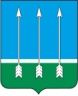 Администрациязакрытого административно-территориального образования Озерный Тверской областиПОСТАНОВЛЕНИЕ17.04.2023                                                                                                       № 42Об утверждении Плана основных мероприятий в области гражданской обороны, предупреждения и ликвидации чрезвычайных ситуаций, обеспечения пожарной безопасности и безопасности людей на водных объектахВо исполнение положений Федерального закона от 12.02.1998 года № 28-ФЗ «О гражданской обороне», Федеральным законом от 21.12.1994 № 68-ФЗ «О защите населения и территорий от чрезвычайных ситуаций природного и техногенного характера», Федеральным законом от 21.12.1994 № 69-ФЗ «О пожарной безопасности», руководствуясь статьей 36 Устава ЗАТО Озерный администрация ЗАТО Озерный постановляет:1. Утвердить «План основных мероприятий в области гражданской обороны, предупреждения и ликвидации чрезвычайных ситуаций, обеспечения пожарной безопасности и безопасности людей на водных объектах» на 2023 год (приложение).2. Руководителю отдела мобилизационной подготовки, делам ГО и ЧС администрации, ЗАТО Озерный:2.1. Совместно с руководителями предприятий и учреждений ЗАТО Озерный организовать исполнение мероприятий Плана основных мероприятий в области гражданской обороны, предупреждения и ликвидации чрезвычайных ситуаций, обеспечения пожарной безопасности и безопасности людей на водных объектах;2.2. В срок до 20 декабря 2023 года разработать проект Плана основных мероприятий в области гражданской обороны, предупреждения и ликвидации чрезвычайных ситуаций, обеспечения пожарной безопасности и безопасности на водных объектах на 2024 год.3. Контроль за исполнением данного постановления оставляю за собой.4. Настоящее постановление опубликовать в газете «Дни Озерного» и разместить на официальном сайте муниципального образования ЗАТО Озерный в сети Интернет (www.ozerny.ru).5. Настоящее постановление вступает в силу со дня опубликования.Глава ЗАТО Озерный                                                                        Н.А. Яковлева